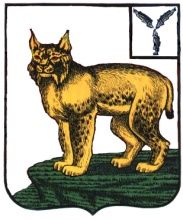 АДМИНИСТРАЦИЯТУРКОВСКОГО МУНИЦИПАЛЬНОГО РАЙОНАСАРАТОВСКОЙ ОБЛАСТИПОСТАНОВЛЕНИЕОт 18.06.2020 г.      № 571 О внесении изменения в муниципальнуюпрограмму «Капитальный ремонт, ремонт и содержание автомобильных дорог Турковского муниципального района» в 2020-2022 годахВ соответствии с Уставом Турковского муниципального района администрация Турковского муниципального района  ПОСТАНОВЛЯЕТ:1.Внести в муниципальную программу «Капитальный ремонт, ремонт и содержание  автомобильных дорог  Турковского муниципального района» в 2020-2022 годах, утвержденную постановлением администрации Турковского муниципального района от 23 декабря 2019  года № 1848,  изменение,  изложив перечень программных мероприятий в новой редакции согласно приложению.  2. Настоящее постановление вступает в силу со дня его подписания.Глава Турковскогомуниципального  района                                                             А.В. Никитин                                                                                                                                                                   Приложение к постановлению                                                                                                                                                         администрации муниципального                                                                                                                                        района от18.06.2020 г. № 571                                                                                                                                                                  «Приложение к постановлению                                                                                                                                          администрации муниципального                                                                                                                                        района от 23.12.2019 г. № 18488. Перечень программных мероприятий муниципальной программы№п/пНаименование мероприятияНаименование мероприятияСрок исполнения программыОбъемфинансирования(тыс. руб.)Срок исполнения программыОбъемфинансирования(тыс. руб.)Срок исполнения программыОбъемфинансирования(тыс. руб.)Источник финансированияИсполнитель№п/пНаименование мероприятияНаименование мероприятия202020212022Источник финансированияИсполнитель1.Содержание автомобильных дорог муниципального района, в том числе:8677,411059,211396,7Бюджет Турковского муниципального районаАдминистрация Турковского муниципального района1.1. Содержание автомобильных дорог муниципального района в летний и зимний периодыянварь, февраль,март, апрель,май,июнь,июль,август,сентябрь,октябрь, ноябрь, декабрь8352,410659,210916,7Бюджет Турковского муниципального районаАдминистрация Турковского муниципального района1.1. Содержание автомобильных дорог муниципального района в летний и зимний периодыянварь, февраль,март, апрель,май,июнь,июль,август,сентябрь,октябрь, ноябрь, декабрь8352,410659,210916,7Бюджет Турковского муниципального районаАдминистрация Турковского муниципального района1.1. Содержание автомобильных дорог муниципального района в летний и зимний периодыянварь, февраль,март, апрель,май,июнь,июль,август,сентябрь,октябрь, ноябрь, декабрь8352,410659,210916,71.1. Содержание автомобильных дорог муниципального района в летний и зимний периодыянварь, февраль,март, апрель,май,июнь,июль,август,сентябрь,октябрь, ноябрь, декабрь8352,410659,210916,71.2.Проведение экспертизы локальных сметных расчетов (ямочный ремонт) март, апрель, май25,030,030,0Бюджет Турковского муниципального районаАдминистрация Турковского муниципального района1.3.Приобретение и установка дорожных знаков на автомобильных дорогах общего пользования местного значения январь-декабрь100,0120,0150,0Бюджет Турковского муниципального районаАдминистрация Турковского муниципального района1.4.Нанесение дорожной разметки на автомобильных дорогах общего пользования местного значениямай-сентябрь200,0250,0300,0Бюджет Турковского муниципального районаАдминистрация Турковского муниципального района2.Обеспечение капитального ремонта и ремонта автомобильных дорог общего пользования местного значения муниципального района области (по ул. Макаренко, ул. Ульяны Громовой, ул. Советская)июнь,июль,август9161,300Средства областного дорожного фондаБюджет Турковского муниципального районаАдминистрация Турковского муниципального районаИтого:из них:Итого:из них:9161,300средства областного дорожного фонда (прогнозно)средства областного дорожного фонда (прогнозно)9041,3бюджет Турковского муниципального районабюджет Турковского муниципального района120,0 3.Межбюджетные трансферты, на исполнение переданных полномочий по дорожной деятельности, в отношении автомобильных дорог местного значения в границах населенных пунктов поселения за счет средств муниципального дорожного фондаянварь, февраль,март, ноябрь, декабрь2147,900Бюджет Турковского муниципального районаАдминистрация Турковского муниципального района4.Приобретение дорожно-эксплуатационной техники, необходимой для выполнения комплекса работ по поддержанию надлежащего технического состояния автомобильных дорог общего пользования местного значениясентябрь,декабрь1000,01000,01000,0Бюджет Турковского муниципального районаАдминистрация Турковского муниципального районаИтого: Итого: Итого: 20986,612059,212396,7Итого по программе:из них:Итого по программе:из них:45442,545442,545442,545442,545442,545442,5средства областного дорожного фонда (прогнозно)средства областного дорожного фонда (прогнозно)9041, 39041, 39041, 39041, 39041, 39041, 3бюджет Турковского муниципального районабюджет Турковского муниципального района36401,2»36401,2»36401,2»36401,2»36401,2»36401,2»